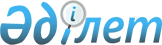 Об определении перечня опорных сельских населенных пунктов Павлодарской области
					
			Утративший силу
			
			
		
					Совместное постановление акимата Павлодарской области и акиматов городов и районов Павлодарской области от 05 июня 2014 года № 191/6. Зарегистрировано Департаментом юстиции Павлодарской области 19 июня 2014 года № 3855. Утратило силу совместным постановлением акимата Павлодарской области и акиматов городов и районов Павлодарской области от 31 мая 2016 года № 181/5      Сноска. Утратило силу совместным постановлением акимата Павлодарской области и акиматов городов и районов Павлодарской области от 31.05.2016 № 181/5.

      Акимат Павлодарской области

      "5" июня 2014 г. № 191/6

      г. Павлодар

      Акимат города Аксу

      "5 " июня 2014 г. № 477/3

      г. Аксу

      Акимат Актогайского района

      "5" июня 2014 г. № 152

      с. Актогай

      Акимат Баянаульского района

      "5" июня 2014 г. № 174/6а

      с. Баянаул

      Акимат города Экибастуз

      "5" июня 2014 г. № 612-1/6

      г. Экибастуз

      Акимат Иртышского района

      "5" июня 2014 г. № 178/5/1

      с. Иртышск

      Акимат Железинского района

      "5" июня 2014 г. № 204/6

      с. Железинка

      Акимат Качирского района

      "5" июня 2014 г. № 195/6

      с. Теренколь

      Акимат Лебяжинского района

      "5" июня 2014 г. № 200/6

      с. Акку

      Акимат Майского района

      "5" июня 2014 г. № 179/6-1

      с. Коктобе

      Акимат Павлодарского района

      "5" июня 2014 г. № 284/6

      г. Павлодар

      Акимат Успенского района

      "5" июня 2014 г. № 185/6

      с. Успенка

      Акимат Щербактинского района

      "5" июня 2014 г. № 197/12

      с. Щербакты

      В соответствии с пунктом 8 Методики определения опорных сельских населенных пунктов, утвержденной приказом Первого заместителя Премьер-Министра Республики Казахстан – Министра регионального развития Республики Казахстан от 18 сентября 2013 года № 234/ОД, акимат Павлодарской области, акиматы городов Экибастуз, Аксу, Актогайского, Баянаульского, Иртышского, Железинского, Качирского, Лебяжинского, Майского, Павлодарского, Успенского, Щербактинского районов ПОСТАНОВИЛИ:

      1. Определить следующий перечень опорных сельских населенных пунктов Павлодарской области:

      1) село Караоба Караобинского сельского округа Актогайского района;

      2) поселок Майкаин Майкаинской поселковой администрации Баянаульского района;

      3) село Агашорын Агашорынского сельского округа Иртышского района;

      4) село Голубовка Абайского сельского округа Иртышского района;

      5) село Северное Северного селького округа Иртышского района;

      6) село Башмачное Башмачинского сельского округа Железинского района;

      7) село Жана жулдыз Казахстанского сельского округа Железинского района;

      8) село Михайловка Михайловского сельского округа Железинского района;

      9) село Байконыс Байконысского сельского округа Качирского района;

      10) село Жанабет Бобровского сельского округа Качирского района;

      11) село Федоровка Федоровского сельского округа Качирского района;

      12) село Шарбакты Шарбактинского сельского округа Лебяжинского района;

      13) село Ямышево Ямышевского сельского округа Лебяжинского района;

      14) село Басколь Баскольского сельского округа Майского района;

      15) село Каратерек Каратерекского сельского округа Майского района;

      16) село Красноармейка Красноармейского сельского округа Павлодарского района;

      17) село Луганск Луганского сельского округа Павлодарского района;

      18) село Набережное Григорьевского сельского округа Павлодарского района;

      19) село Константиновка Равнопольского сельского округа Успенского района;

      20) село Коныр Озек Конырозекского сельского округа Успенского района;

      21) село Лозовое Лозовского сельского округа Успенского района;

      22) село Александровка Александровского сельского округа Щербактинского района;

      23) село Хмельницкое Хмельницкого сельского округа Щербактинского района;

      24) село Шалдай Шалдайского сельского округа Щербактинского района;

      25) село Евгеньевка Евгеньевского сельского округа сельской зоны города Аксу;

      26) село Калкаман Калкаманского сельского округа сельской зоны города Аксу;

      27) село Кызылжар Кызылжарского сельского округа сельской зоны города Аксу;

      28) село Акколь Аккольского сельского округа сельской зоны города Экибастуз;

      29) село имени А.Маргулана сельской зоны города Экибастуз;

      30) село Шикылдак сельской зоны города Экибастуз;

      31) село Тортуй Экибастузского сельского округа сельской зоны города Экибастуз.

      2. Государственному учреждению "Управление экономики и бюджетного планирования" в установленном законодательством порядке обеспечить:

      государственную регистрацию настоящего постановления в территориальном органе юстиции;

      в течение десяти календарных дней после государственной регистрации настоящего постановления в территориальном органе юстиции направление на официальное опубликование в средствах массовой информации и информационно-правовой системе "Әділет".

      3. Контроль за исполнением настоящего постановления возложить на заместителя акима области Ашимбетова Н.К.

      4. Настоящее постановление вводится в действие со дня его первого официального опубликования.


					© 2012. РГП на ПХВ «Институт законодательства и правовой информации Республики Казахстан» Министерства юстиции Республики Казахстан
				
      Аким Павлодарской области

К. Бозумбаев

      Исполняющий обязанности

      акима города Аксу

Б. Ибраев

      Аким Актогайского района

М. Сейтахметов

      Аким Баянаульского района

Е. Айткенов

      Аким города Экибастуз

А. Вербняк

      Аким Иртышского района

Н. Пшенбаев

      Аким Железинского района

К. Абушахманов

      Аким Качирского района

Н. Күлжан

      Аким Лебяжинского района

А. Курманова

      Аким Майского района

А. Жармагамбетов

      Аким Павлодарского района

Н. Ауталипов

      Аким Успенского района

Б. Демеуов

      Аким Щербактинского района

Е. Аскаров
